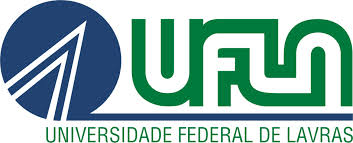 UNIVERSIDADE FEDERAL DE LAVRASPROGRAMA DE PÓS-GRADUAÇÃO EM ENGENHARIA AMBIENTALNOMETítulo Projeto de QualificaçãoLinha de PesquisaOrientador(a):Co-orientador(es):LAVRASanoRESUMOResumo (máximo 15 linhas), espaçamento 1,5. Arial 10. Palavras-chave: 1ª palavra-chave, 2ª palavra-chave, 3ª palavra-chave, 4ª palavra-chave e 5ª palavra-chave (sem repetir termos do título). 1	INTRODUÇÃO/JUSTIFICATIVATítulos em maiúsculo, Arial 12, Espaçamento antes de 12 e depois de 6 pt.Entre 1 e 2 páginas. Espaçamento 1,5. Arial 12. Primeira linha com afastamento de 1,0 cm. Espaçamento antes e depois de 6 pt. 2	OBJETIVOS2.1.	Objetivo GeralObjetivo Geral (entre 2 e 5 linhas). espaçamento 1,5. Arial 12.2.2.	Objetivos EspecíficosTópico 1.Tópico 2.Tópico 3.3	REFERENCIAL TEÓRICOEntre 5 e 8 páginas. Pode ser dividido em quantos subtópicos forem necessários. Espaçamento 1,5. Arial 12. Primeira linha com afastamento de 1,0 cm. Espaçamento antes e depois de 6 pt.3.1	Subtópico 13.2	Subtópico 2                                                                                                           (1)(Equações numeradas, na mesma fonte do restante do texto e sem afastamento de 1,0 cm). Tabela 1. Descrição da tabela.Notas de rodapé. Fonte:Figura 1. Descrição da figuraFonte:Quadro 1. Descrição da tabela.Fonte:4	MATERIAL E MÉTODOSEntre 5 e 8 páginas. Pode ser dividido em quantos subtópicos forem necessários. Espaçamento 1,5. Arial 12. Primeira linha com afastamento de 1,0 cm. Espaçamento antes e depois de 6 pt.4.1	Subtópico 14.2	Subtópico 25	RESULTADOS PRELIMINARES/ESPERADOS Entre 1 e 2 páginas. Espaçamento 1,5. Arial 12. 6	PRODUTOS ACADÊMICOS ESPERADOS Contendo número de artigos e sugestão de periódicos para submissão. 7	CRONOGRAMA E ORÇAMENTOMáximo de 1 página.Máximo de 20 páginas (total), considerando os itens com páginas numeradas. 8	REFERÊNCIASNo mínimo 10 referências. Adotar padrão ABNT para formatação das referências. espaçamento 1,5. Arial 12. (Não conta nas 20 páginas do projeto de qualificação). GruposVariável 1Variável 2Variável 3Grupo 10,021,031,25Grupo 20,05NúmeroNúmeroGrupo 3NúmeroNúmeroNúmeroGrupo 4NúmeroNúmeroNúmeroGruposVariável 1Variável 2Variável 3Grupo 1TextoTextoTextoGrupo 2TextoTextoTexto